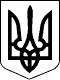 ВИКОНАВЧИЙ КОМІТЕТЗВЯГЕЛЬСЬКОЇ МІСЬКОЇ РАДИРІШЕННЯ08.03.2023	      № 669Про затвердження фінансового плану комунального підприємства Звягельської міської ради „Звягельське міське земельно-кадастрове бюро” на 2023 рік    Керуючись статтею 17, підпунктом 4 пункту а, статті  27 Закону України „Про місцеве самоврядування в Україні”, статтею 24 Господарського кодексу України, з метою покращення ефективності роботи комунального підприємства Звягельської міської ради „Звягельське міське земельно-кадастрове бюро”, виконавчий комітет міської ради.ВИРІШИВ:    1. Інформацію директора комунального підприємства Звягельської міської ради „Звягельське міське земельно-кадастрове бюро” Черненка В.О. про виконання фінансового плану у 2022 році взяти до уваги (додається).    2. Затвердити фінансовий план комунального підприємства Звягельської міської ради „Звягельське міське земельно-кадастрове бюро” на 2023 рік (додається).     3. Директору комунального підприємства Звягельської міської ради „Звягельське міське земельно-кадастрове бюро” Черненку В.О.:     3.1 здійснювати діяльність відповідно до фінансового плану підприємства на 2023 рік та вимог чинного законодавства;    3.2 вжити заходи, спрямовані на покращення фінансово-господарської діяльності підприємства.    4. Контроль за виконанням цього рішення покласти на міського голову Боровця М. П.Міський голова                                                                       Микола БОРОВЕЦЬПояснювальна запискадо фінансового плану КП Звягельської міської ради „Звягельське міське земельно-кадастрове бюро” на 2023 рік    Фінансовий план розроблено у відповідності до Порядку складання, затвердження і контролю виконання фінансових планів комунальних підприємств територіальної громади міста.    В плані розвитку підприємства на 2023 рік планується:    -  залучати клієнтів (фізичних та юридичних осіб) із інших районів;    - для забезпечення технічної можливості цілодобового доступу до GPS-приймача з метою отримання коригуючої поправки для визначення місцеположення в реальному часі в межах території України, згідно тарифного плану RTK рік/365 к. д. укласти договір на дані послуги з ПАТ „СИСТЕМ СОЛЮШНС” м. Київ квітень-грудень 2023 року;    - клопотати до міського голови з питанням про цільове фінансування з міського бюджету для продовження капітального ремонту нежитлового приміщення по вул. Житомирська, 31 на загальну суму 114,1 тис. грн., що було призупинене у 2020-2021 році із-за відсутності фінансування через Covid-19 та у 2022 році через запровадження воєнного стану на території України.Директор							Володимир ЧЕРНЕНКОГоловний бухгалтер					Ліна ЗАЄЦЬІнформація до фінансового планута господарську діяльність за 2022 рік    Звягельське міське земельно-кадастрове бюро створене Звягельською міською радою 20 січня 1995 року з метою виконання проектно-вишукувальних робіт та розроблення землевпорядної документації.    В процесі господарської діяльності виконувались роботи на території Звягельської, Чижівської, Брониківської, Ярунської, Стриївської, Городницької, Піщівської, Оліївської Житомирського р-ну, Рогачівської територіальних громад, с. Бараші та с. Тайки, смт. Ємільчине Звягельського р-ну та в м. Андрушівка Житомирської області.    Звягельське міське земельно-кадастрове бюро співпрацює з усіма відділами та управліннями міської ради. Директор включений до складу земельної комісії по спорах. Працівники залучаються для проведення кадастрової зйомки відповідно до клопотань структурних підрозділів міської ради та правоохоронних органів.    Для роботи підприємство забезпечено високоточним приладом GPS приймачем Trimle R8, адміністративним та архівним приміщенням по вул. Житомирській 31, комп’ютерною та орг. технікою, системою відеонагляду, широкоформатним кольоровим принтером НР. Протягом року матеріально-технічна база оновилася на 3,6 тис. грн. ( модернізація – заміна блоку живлення приладу GPS). 	Звягельське міське земельно-кадастрове бюро займається такими видами робіт:Виготовлення землевпорядної документації;Проведення обмірів та встановлення меж земельних ділянок;Розробленням технічних звітів та ситуаційних схем на земельні ділянки;Виготовлення обмінних файлів на земельні ділянки;Консультування в сфері геодезії та землевпорядкуванні.	У 2022 році проведено аудит підприємства відділом внутрішнього аудиту Новоград-Волинської міської ради відповідно до розпорядження міського голови №166 (о) від 28.06.2022р. з 10 липня 22р. по 08 серпня 22р. за період 2020-2022  роки.    За результатом акту аудиту було проведено зміни у документації підприємства (в т. ч. внесено зміни до статуту підприємства).    За січень - грудень 2022 року дохід від реалізації робіт і послуг склав 821,5 тис.  грн., що  становить 82,18 %. від запланованого (на  2022 р.  – 999,6 тис. грн.). На зниження доходів вплинуло  введення воєнного стану через повномасштабне вторгнення росії на територію України. І як наслідок - призупинення реєстрації земельних ділянок державними реєстраторами  Держгеокадастру та призупинення видачі витягів із Державного земельного кадастру до початку червня 2022 року. А також масовий виїзд замовників з території України, припинення доступу GPS приймача до мережі. За розпорядженням міського голови №51 (0) від 25.02.2022 року була тимчасово призупинена робота підприємства з 25 лютого 2022 року по 02 травня 2022 року. Працівникам бюро на цей час надано відпустки без збереження заробітньої плати. Управлінням СБУ в Житомирській області на прикінці   червня 2022 року надано спеціальний дозвіл на виконання топографо-геодезичних вишукувань під час дії воєнного стану.    Для забезпечення технічної можливості цілодобового доступу до GPS-приймача з метою отримання коригуючої поправки для визначення місцеположення в реальному часі в межах території України, згідно тарифного плану RTK укладали договори на  послуги з АТ «СИСТЕМ СОЛЮШНС» м. Київ включно до кінця березня 2023 року. Також  укладено договір на послуги з Державним підприємством «Науково-дослідний інститут геодезії і картографії» на  підготовку та виготовлення геодезичної  інформації про пункти Державної геодезичної мережі та геодезичних мереж в системі координат (район робіт -Житомирська обл.).    За 2022 рік надходження від фізичних осіб склали 485,6 тис. грн., а від юридичних 335,9 тис. грн. Дебіторська заборгованість на 01 січня 2023 року становить 88,3 тис. грн. - юридичні особи. Кредиторської заборгованості немає.    Незважаючи на зниження кількості прийнятих заяв та укладених договорів, а відповідно, і надходжень на рахунок,  підприємством, робиться все можливе для недопущення утворення кредиторської заборгованості як по зарплаті і  податках, так і   за послуги та товари постачальникам.    Витрати підприємства становлять 817,3 тис. грн. в т. ч. близько 70% цієї суми - витрати на оплату праці. Собівартість робіт становила 812,1 тис. грн. (собівартість в середньому 1 документації складає орієнтовно 4 тис. грн).  Прибуток склав 4,2 тис. грн. Кадрове забезпечення.    Станом на 31 грудня 2022 року на підприємстві працювало 5 чоловік: 5 штатних працівників ( 5 працівників з вищою освітою в т. ч. 2 сертифікованих). Середня заробітна плата  (нараховано)  протягом 2022 року  становить 12063,59 грн.     За для подальшого функціонування підприємства та отримання можливості бути одним із вагомих підприємств на ринку виготовлення землевпорядної документації по місту та по району пройдено курси підвищення кваліфікації та одержано сертифікат інженера-геодезиста працівником підприємства.    У зв’язку із відсутністю нормативної та методичної бази з калькуляції вартості землевпорядних робіт (наказ №177 від 02.06.2015 р. міністерства екології та природних ресурсів України), підприємство користується для визначення вартості робіт «Практичним інструментарієм управління землями об’єднаних територіальних громад» розроблений з-за підтримки Агентства США з міжнародного розвитку. Але поряд з цим проводиться визначення собівартості послуг відповідно до витрат та Положення про облікову політику підприємства.    На 2023 рік  собівартість технічної документації для фізичних осіб складатиме 3367,53 грн., проекту землеустрою – 4327,53 грн. Для юридичних осіб здійснюється розрахунок вартості по кожному виду робіт окремо.Директор								Володимир ЧЕРНЕНКОЗАТВЕРДЖЕНО
рішення виконавчого комітету міської радивід 08.03.2023 р.№ 669Директор Звягельського міського земельно-кадастрового бюро                                                     Володимир ЧЕРНЕНКОФІНАНСОВИЙ ПЛАНна 2023 рікОсновні фінансові показникиI. Формування фінансових результатівII. Розрахунки з бюджетомТаблиця 3III. Рух грошових коштів (за прямим методом)IV. Капітальні інвестиціїV. Коефіцієнтний аналізІнформація
до фінансового плану на 2023 рікКП Звягельської міської ради «Звягельське міське земельно-кадастрове бюро»(найменування підприємства)Інформація
до фінансового плану на 2023  рік{Додаток 1 в редакції Наказів Міністерства економічного розвитку і торгівлі № 1394 від 03.11.2015, № 1070 від 31.07.2018}Розшифровка витрат  до фінансового плану (факт минулого 2022 року)КП Звягельської міської ради «Звягельське міське земельно-кадастрове бюро» тис. грн.                 Директор                                                                                               Володимир ЧЕРНЕНКО                 Головний бухгалтер                                                                             Ліна ЗаєцьРозшифровка  доходів  і витрат  до фінансових показниківКП Звягельської міської ради «Звягельське міське земельно-кадастрове бюро»за 2022 ріктис. грн                 Директор                                                                                               Володимир ЧЕРНЕНКО                 Головний бухгалтер                                                                             Ліна ЗАЄЦЬРОЗРАХУНОК  ВАРТОСТІ  РОБІТ НА 2023 РІК (для фізичних осіб)ТЕХНІЧНА ДОКУМЕНТАЦІЯ вартість всього – 3367,53 грн.:А) Собівартість  - 3301,50 в т. ч.:Витрати на оплату праці – 2 185 грн  - 66,2%Витрати на ЄСВ – 480,00 грн – 14,6%Витрати на утримання і експлуатацію приміщення – 412,50 грн – 12,5%Амортизація ОЗ і НА – 70,00 грн – 2,03%Матеріальні витрати – 94,00 грн – 2,85%Витрати на доступ GPS-приймача – 60,00 грн – 1,82%Б) прибуток ( 2% від собівартості) – 66,03 грн.ПРОЕКТ ЗЕМЛЕУСТРОЮ вартість всього – 4327,53 грн.А) Собівартість  - 3301,50 в т. ч.:Витрати на оплату праці – 2 185 грн  - 66,2%Витрати на ЄСВ – 480,00 грн – 14,6%Витрати на утримання і експлуатацію приміщення – 412,50 грн – 12,5%Амортизація ОЗ і НА – 70,00 грн – 2,03%Матеріальні витрати – 94,00 грн – 2,85%Витрати на доступ GPS-приймача – 60,00 грн – 1,83%Б) інші витрати – 960,00 грн - 9,5%В) прибуток ( 2% від собівартості) – 66,03 грн.проектХПопереднійУточненийЗміни Зробити позначку «Х»Зробити позначку «Х»Фінансовий план комунального  підприємства «Звягельське міське земельно-кадастрове бюро»на 2023 рікФінансовий план комунального  підприємства «Звягельське міське земельно-кадастрове бюро»на 2023 рікФінансовий план комунального  підприємства «Звягельське міське земельно-кадастрове бюро»на 2023 рікРікКодКодПідприємство                             Звягельське міське земельно-кадастрове бюроза ЄДРПОУ 13567091 13567091 Організаційно-правова форма  комунальне підприємствоза КОПФГ150 150 Територія                                    м. Звягельза КОАТУУ1811000000 1811000000 Суб'єкт управління за СПОДУГалузь за ЗКГНГВид економічної діяльності    71.12за КВЕД  71.12 71.12Одиниця виміру, тис. грн                                                                                                                Стандарти звітності П(с)БОУОдиниця виміру, тис. грн                                                                                                                Стандарти звітності П(с)БОУ1-15, 25, 261-15, 25, 26Форма власності                      комунальна                                                                                   Стандарти звітності МСФЗФорма власності                      комунальна                                                                                   Стандарти звітності МСФЗСередньооблікова кількість штатних працівників 6Середньооблікова кількість штатних працівників 6Середньооблікова кількість штатних працівників 6Середньооблікова кількість штатних працівників 6Місцезнаходження                   11706, Житомирська обл., м. Звягель, вул. Житомирська, 31Місцезнаходження                   11706, Житомирська обл., м. Звягель, вул. Житомирська, 31Місцезнаходження                   11706, Житомирська обл., м. Звягель, вул. Житомирська, 31Місцезнаходження                   11706, Житомирська обл., м. Звягель, вул. Житомирська, 31Телефон                                     0672914025Телефон                                     0672914025Телефон                                     0672914025Телефон                                     0672914025Прізвище та ініціали керівника Черненко В. О.Прізвище та ініціали керівника Черненко В. О.Прізвище та ініціали керівника Черненко В. О.Прізвище та ініціали керівника Черненко В. О.Найменування показникаКод рядкаФакт минулого рокуФінансовий план минулого рокуПрогноз на поточний  2023 рікПлановий рікІнформація згідно із стратегічним планом розвиткуІнформація згідно із стратегічним планом розвиткуІнформація згідно із стратегічним планом розвиткуІнформація згідно із стратегічним планом розвиткуНайменування показникаКод рядкаФакт минулого рокуФінансовий план минулого рокуПрогноз на поточний  2023 рікПлановий рікплановий рік +1 рікплановий рік +2 рокиплановий рік +3 рокиплановий рік +4 роки12345678910I. Формування фінансових результатівI. Формування фінансових результатівI. Формування фінансових результатівI. Формування фінансових результатівI. Формування фінансових результатівI. Формування фінансових результатівI. Формування фінансових результатівI. Формування фінансових результатівI. Формування фінансових результатівI. Формування фінансових результатівЧистий дохід від реалізації продукції (товарів, робіт, послуг)1000821,5999,6996,4996,4Собівартість реалізованої продукції (товарів, робіт, послуг)1010812,1981,9981,9981,9Адміністративні витрати10206,03,03,0----Витрати на збут1030Інші операційні доходи (витрати)1040(3,4)(4,5)(4,5)(4,5)Інші  витрати 10501,81,22,02,0Валові витрати1060817,3993,6991,4991,4Фінансовий результат від операційної діяльності1100----EBITDA1310Рентабельність EBITDA5010----Дохід від участі в капіталі1110Втрати від участі в капіталі1120Інші фінансові доходи1130Фінансові витрати1140Інші доходи1150114,1114,1114,1Інші витрати1160114,1114,1114,1Фінансовий результат до оподаткування11704,26,05,05,0----Витрати з податку на прибуток1180( 0,8)( 1,1)0,90,9Дохід з податку на прибуток1181Прибуток від припиненої діяльності після оподаткування 1190Збиток від припиненої діяльності після оподаткування 1191Чистий фінансовий результат12003,44,94,14,1----Прибуток 12013,44,94,14,1Збиток1202Сплата податків та зборів до Державного бюджету України (податкові платежі), усього, у тому числі:21101,52,31,91,9податок на прибуток підприємств21110,71,10,90,9податок на додану вартість, що підлягає сплаті до бюджету за підсумками звітного періоду2112податок на додану вартість, що підлягає відшкодуванню з бюджету за підсумками звітного періоду2113( )( )( )( )акцизний податок2114відрахування частини чистого прибутку державними унітарними підприємствами та їх об'єднаннями21150,81,21,01,0рентна плата за транспортування2116--рентна плата за користування надрами2117--Сплата податків та зборів до місцевих бюджетів (податкові платежі) ( ПДФО, податок на землю)212097,8118,9117,1117,1Інші податки, збори та платежі на користь держави,
усього, у тому числі:2130129,5155,1152,8152,8відрахування частини чистого прибутку господарськими товариствами, у статутному капіталі яких більше 50 відсотків акцій (часток) належать державі, на виплату дивідендів на державну частку2131-єдиний внесок на загальнообов'язкове державне соціальне страхування 2132121,3145,2143,0143,0Військовий збір21338,29,99,89,8Усього виплат на користь держави2200228,8276,3271,8271,8III. Рух грошових коштівIII. Рух грошових коштівIII. Рух грошових коштівIII. Рух грошових коштівIII. Рух грошових коштівIII. Рух грошових коштівIII. Рух грошових коштівIII. Рух грошових коштівIII. Рух грошових коштівIII. Рух грошових коштівЗалишок коштів на початок періоду3405129,9129,974,174,1xxxxЦільове фінансування3040114,1114,1114,1Чистий рух коштів від операційної діяльності3195-55,843,624,924,9xxxxЧистий рух коштів від інвестиційної діяльності 3295----xxxxЧистий рух коштів від фінансової діяльності3395----xxxxВплив зміни валютних курсів на залишок коштів 3410----xxxxЗалишок коштів на кінець періоду341574,1173,599,099,0xxxxIV. Капітальні інвестиціїIV. Капітальні інвестиціїIV. Капітальні інвестиціїIV. Капітальні інвестиціїIV. Капітальні інвестиціїIV. Капітальні інвестиціїIV. Капітальні інвестиціїIV. Капітальні інвестиціїIV. Капітальні інвестиціїIV. Капітальні інвестиціїКапітальні інвестиції4000-114,1114,1114,1V. Коефіцієнтний аналізV. Коефіцієнтний аналізV. Коефіцієнтний аналізV. Коефіцієнтний аналізV. Коефіцієнтний аналізV. Коефіцієнтний аналізV. Коефіцієнтний аналізV. Коефіцієнтний аналізV. Коефіцієнтний аналізV. Коефіцієнтний аналізРентабельність діяльності 1170/1060*10050400,50,60,50,5----Рентабельність активів 1170/6020*10050200,71,050,80,8xxxxРентабельність власного капіталу50300,91,30,80,8xxxxКоефіцієнт фінансової стійкості5110----xxxxКоефіцієнт зносу основних засобів 6003/600252200,490,50,510,51xxxxVI. Звіт про фінансовий станVI. Звіт про фінансовий станVI. Звіт про фінансовий станVI. Звіт про фінансовий станVI. Звіт про фінансовий станVI. Звіт про фінансовий станVI. Звіт про фінансовий станVI. Звіт про фінансовий станVI. Звіт про фінансовий станVI. Звіт про фінансовий станНеоборотні активи, усього, у тому числі:6000 400,4 399,4388,3388,3xxxxосновні засоби6001398,6397,6386,5386,5xxxxпервісна вартість6002785,3790,0780,9780,9xxxxзнос6003386,7 392,4394,4394,4xxxxОборотні активи, усього, у тому числі:6010190,6 186,0207,5207,5xxxxгроші та їх еквіваленти601174,3173,599,299,2xxxxУсього активи6020591,0585,4595,8595,8xxxxДовгострокові зобов'язання і забезпечення6030123,6 123,6 xxxxПоточні зобов'язання і забезпечення6040 0,2xxxxУсього зобов'язання і забезпечення6050----xxxxУ тому числі державні гранти і субсидії6060У тому числі фінансові запозичення6070xxxxВласний капітал6080467,2459,1 595,8595,8xxxxVII. Кредитна політикаVII. Кредитна політикаVII. Кредитна політикаVII. Кредитна політикаVII. Кредитна політикаVII. Кредитна політикаVII. Кредитна політикаVII. Кредитна політикаVII. Кредитна політикаVII. Кредитна політикаОтримано залучених коштів, усього, у тому числі:7000--------довгострокові зобов'язання7001--короткострокові зобов'язання7002--інші фінансові зобов'язання7003--Повернено залучених коштів, усього, у тому числі:7010--------довгострокові зобов'язання7011--короткострокові зобов'язання7012--інші фінансові зобов'язання7013--VIII. Дані про персонал та витрати на оплату праціVIII. Дані про персонал та витрати на оплату праціVIII. Дані про персонал та витрати на оплату праціVIII. Дані про персонал та витрати на оплату праціVIII. Дані про персонал та витрати на оплату праціVIII. Дані про персонал та витрати на оплату праціVIII. Дані про персонал та витрати на оплату праціVIII. Дані про персонал та витрати на оплату праціVIII. Дані про персонал та витрати на оплату праціVIII. Дані про персонал та витрати на оплату праціСередня кількість працівників 
(штатних працівників, зовнішніх сумісників та працівників, які працюють за цивільно-правовими договорами), 
у тому числі:80005555xxxxчлени наглядової ради8001----xxxxчлени правління8002----xxxxкерівник80031111xxxxадміністративно-управлінський персонал8004xxxxпрацівники80054444xxxxВитрати на оплату праці8010542,9660650,00650,00xxxxСередньомісячні витрати на оплату праці одного працівника (грн), усього, у тому числі:802012,111,010,810,8xxxxчлен наглядової ради8021----xxxxчлен правління8022----xxxxкерівник802314,513,313,013,0xxxxадміністративно-управлінський працівник8024----xxxxпрацівник802511,410,410,310,3xxxxКерівник ____директор_______
                                 (посада)_________________________
(підпис)Володимир ЧЕРНЕНКО
(ініціали, прізвище)Таблиця 1Найменування показникаКод рядкаФакт минулого рокуФінансовий план минулого рокуПрогноз на поточний рікПлановий рік (усього)У тому числі за кварталамиУ тому числі за кварталамиУ тому числі за кварталамиУ тому числі за кварталамиПояснення та обґрунтування до запланованого рівня доходів/витратНайменування показникаКод рядкаФакт минулого рокуФінансовий план минулого рокуПрогноз на поточний рікПлановий рік (усього)IIIIIIIVПояснення та обґрунтування до запланованого рівня доходів/витрат1234567891011Доходи і витрати (деталізація)Доходи і витрати (деталізація)Доходи і витрати (деталізація)Доходи і витрати (деталізація)Доходи і витрати (деталізація)Доходи і витрати (деталізація)Доходи і витрати (деталізація)Доходи і витрати (деталізація)Доходи і витрати (деталізація)Доходи і витрати (деталізація)Доходи і витрати (деталізація)Чистий дохід від реалізації продукції (товарів, робіт, послуг)1000821,5 999,6996,4996,4237,7231,7287,8239,2Собівартість реалізованої продукції (товарів, робіт, послуг ) р. 1011-р. 10171010(812,1)(981,9)(981,9)(981,9)(233,0)(227,9)(283,9)(237,1)Витрати на сировину та матеріали1011(14,4)(28,0)(28,0)(28,0)(9,0)(6,0)(6,0)(7,0)Витрати на послуги постачальникам (в т. ч. зв'язок, інтернет)1012(80,6)(90,0)(110,9)(110,9)(28,0)(26,9)(28,0)(28,0)Витрати на електроенергію1013(20,1)(20,0)(30,0)(30,0)(8,0)(7,0)(7,0)(8,0)Витрати на оплату праці1014(542,9)(660,0)(650,0)(650,0)(150,0)(150,0)(195,0)(155,0)Відрахування на соціальні заходи1015(121,4)(145,2)(143,0)(143,0)(33,0)(33,0)(42,9)(34,1)Витрати, що здійснюються для підтримання об'єкта в робочому стані (проведення ремонту, технічного огляду, нагляду, обслуговування тощо)1016( )( )( )( )( )( )( )( )Амортизація основних засобів і нематеріальних активів1017(32,7)(38,7)(20,0)(20,0)(5,0)(5,0)(5,0)(5,0)Інші витрати (розшифрувати)1018( )( )( )( )( )( )  ( )( )Валові доходи ( разом: ряд 1000-1010)10209,417,714,514,54,73,83,92,1Адміністративні витрати, у тому числі:1030( )(6,0)(3,0)(3,0)(1,0)(1,0)(1,0)( )витрати, пов'язані з використанням власних службових автомобілів1031( )( )( )-( )( )( )( )витрати на оренду службових автомобілів1032( )( )( )-( )( )( )( )витрати на консалтингові послуги, послуги банку1033( )( )( )-( )( )( )( )витрати на страхові послуги1034( )( )( )-( )( )( )( )витрати на аудиторські послуги1035( )( )( )-( )( )( )( )витрати на службові відрядження1036( )(6,0)(3,0)(3,0)(1,0)(1,0)(1,0)( )витрати на зв'язок та інтернет1037 ( )( )( )-( )( )( )( )витрати на оплату праці1038( )( )( )-( )( )( )( )відрахування на соціальні заходи1039( )( )( )-( )( )( )( )амортизація основних засобів і нематеріальних активів загальногосподарського призначення1040витрати на операційну оренду основних засобів та роялті, що мають загальногосподарське призначення1041( )( )( )-( )( )( )( )витрати на страхування майна загальногосподарського призначення1042( )( )( )-( )( )( )( )витрати на страхування загальногосподарського персоналу1043( )( )( )-( )( )( )( )організаційно-технічні послуги 1044( )( )( )-( )( )( )( )консультаційні та інформаційні послуги1045( )( )( )-( )( )( )( )юридичні послуги1046( )( )( )-( )( )( )( )послуги з оцінки майна1047( )( )( )-( )( )( )( )витрати на охорону праці загальногосподарського персоналу1048( )( )( )-( )( )( )( )витрати на підвищення кваліфікації та перепідготовку кадрів 1049( )( )( )-( )( )( )( )витрати на утримання основних фондів, інших необоротних активів загальногосподарського використання, у тому числі:1050( )( )( )-( )()( )( )витрати на поліпшення основних фондів1050/1( )( )( )( )інші адміністративні витрати (розшифрувати)1051( )( )( )-( )( )( )( )Витрати на збут, у тому числі:1060--------транспортні витрати1061( )( )( )-( )( )( )( )витрати на зберігання та упаковку1062( )( )( )-( )( )( )( )витрати на оплату праці1063( )( )( )-( )( )( )( )відрахування на соціальні заходи1064( )( )( )-( )( )( )( )амортизація основних засобів і нематеріальних активів1065( )( )( )-( )( )( )( )витрати на рекламу1066( )( )( )-( )( )( )( )інші витрати на збут (розшифрувати)1067( )( )( )-( )( )( )( )Інші операційні доходи, (витрати) усього, у тому числі:1070(3,4)(4,5)(4,5)(4,5)(1,0)(1,0)(1,5)(1,0)курсові різниці1071-нетипові операційні доходи (розшифрувати)1072-інші операційні доходи (розшифрувати)1073Інші операційні витрати, усього, у тому числі:1080-(4,5)(4,5)(4,5)(1,0)(1,0)(1,5)(1,0)курсові різниці1081( )( )( )-( )( )( )( )нетипові операційні витрати (розшифрувати)1082( )( )( )-( )( )( )( )витрати на благодійну допомогу1083( )( )( )-( )( )( )( )відрахування дорезерву сумнівних боргів1084( )( )( )-( )( )( )( )відрахування до недержавних пенсійних фондів1085( )( )( )-( )( )( )( )інші операційні витрати (комісія банку)1086(3,4)(4,5)(4,5)(4,5)(1,0)(1,0)(1,5)(1,0)Фінансовий результат від операційної діяльності1100( )( )( )( )( )( )( )( )Дохід від участі в капіталі (розшифрувати)1110-Втрати від участі в капіталі (розшифрувати)1120( )( )( )-( )( )( )( )Інші фінансові доходи (розшифрувати)1130-Фінансові витрати (розшифрувати)1140( )( )( )-( )( )( )( )Інші доходи, усього, у тому числі:1150--------курсові різниці1151інші доходи (розшифрувати)1152-Інші витрати, усього, у тому числі:1160(1,8)(1,2)(2,0)(2,0)(1,7)(0,3)(0)(0)курсові різниці1161( )( )--( )( )( )( )інші витрати (розшифрувати)1162(1,8)(1,2)(2,0)(2,0)(1,7)(0,3)(0)(0)Фінансовий результат до оподаткування11704,26,05,05,01,01,51,41,1Витрати з податку на прибуток1180(0,8)(1,1 )0,90,9(  )( )( )( 0,9)Дохід з податку на прибуток1181--Прибуток від припиненої діяльності після оподаткування 1190--Збиток від припиненої діяльності після оподаткування 1191( )( )--( )( )( )( )Чистий фінансовий результат, у тому числі:12003,44,94,14,11,01,51,40,2прибуток 12013,4 4,94,14,11,01,51,40,2збиток1202Усього доходів1210821,5999,6996,4996,4237,7231,7287,8239,2Усього витрат1220817,3993,6991,4991,4236,7230,2286,4238,1Неконтрольована частка1230-Розрахунок показника EBITDAРозрахунок показника EBITDAРозрахунок показника EBITDAРозрахунок показника EBITDAРозрахунок показника EBITDAРозрахунок показника EBITDAРозрахунок показника EBITDAРозрахунок показника EBITDAРозрахунок показника EBITDAРозрахунок показника EBITDAРозрахунок показника EBITDAФінансовий результат від операційної діяльності, рядок 11001300плюс амортизація, рядок 14301301мінус операційні доходи від курсових різниць, рядок 10711302плюс операційні витрати від курсових різниць, рядок 10811303мінус значні нетипові операційні доходи, рядок 10721304плюс значні нетипові операційні витрати, рядок 10821305EBITDA1310Елементи операційних витратЕлементи операційних витратЕлементи операційних витратЕлементи операційних витратЕлементи операційних витратЕлементи операційних витратЕлементи операційних витратЕлементи операційних витратЕлементи операційних витратЕлементи операційних витратЕлементи операційних витратМатеріальні витрати, у тому числі:1400-витрати на сировину та основні матеріали1401-витрати на паливо та енергію1402-Витрати на оплату праці1410-Відрахування на соціальні заходи1420-Амортизація1430-Інші операційні витрати1440-Усього1450--------Керівник __директор_______
                                        (посада)_____________________
(підпис)Володимир ЧЕРНЕНКО
(ініціали, прізвище)Таблиця 2Найменування показникаКод рядкаФакт минулого рокуФінансовий план минулого рокуПрогноз на поточний рікПлановий рік (усього)У тому числі за кварталамиУ тому числі за кварталамиУ тому числі за кварталамиУ тому числі за кварталамиНайменування показникаКод рядкаФакт минулого рокуФінансовий план минулого рокуПрогноз на поточний рікПлановий рік (усього)IIIIIIIV12345678910Розподіл чистого прибуткуРозподіл чистого прибуткуРозподіл чистого прибуткуРозподіл чистого прибуткуРозподіл чистого прибуткуРозподіл чистого прибуткуРозподіл чистого прибуткуРозподіл чистого прибуткуРозподіл чистого прибуткуРозподіл чистого прибуткуЧистий фінансовий результат12003,44,94,14,11,01,51,40,2Залишок нерозподіленого прибутку (непокритого збитку) на початок звітного періоду2000Нараховані до сплати відрахування частини чистого прибутку, усього, у тому числі:20100,91,21,01,00,20,30,40,1державними унітарними підприємствами та їх об'єднаннями до державного бюджету2011 0,91,21,01,00,20,30,40,1господарськими товариствами, у статутному капіталі яких більше 50 відсотків акцій (часток) належать державі, на виплату дивідендів2012( )( )( )-( )( )( )( )у тому числі на державну частку2012/1( )( )( )-( )( )( )( )Перенесено з додаткового капіталу2020-Розвиток виробництва2030( )( )( )-( )( )( )( )у тому числі за основними видами діяльності за КВЕД2031( )( )( )-( )( )( )( )Резервний фонд2040( )( )( )-( )( )( )( )Інші фонди (розшифрувати)2050( )( )( )-( )( )( )( )Інші цілі (розшифрувати)2060( )( )( )-( )( )( )( )Залишок нерозподіленого прибутку (непокритого збитку) на кінець звітного періоду2070(44,7)(42,9)(39,7)(39,7)(43,7)(42,2)(40,8)(39,7)Сплата податків, зборів та інших обов'язкових платежівСплата податків, зборів та інших обов'язкових платежівСплата податків, зборів та інших обов'язкових платежівСплата податків, зборів та інших обов'язкових платежівСплата податків, зборів та інших обов'язкових платежівСплата податків, зборів та інших обов'язкових платежівСплата податків, зборів та інших обов'язкових платежівСплата податків, зборів та інших обов'язкових платежівСплата податків, зборів та інших обов'язкових платежівСплата податків, зборів та інших обов'язкових платежівСплата податків та зборів до Державного бюджету України (податкові платежі), усього, у тому числі:21109,712,211,711,72,52,63,33,3податок на прибуток підприємств21110,71,1 0,90,90,9податок на додану вартість, що підлягає сплаті до бюджету за підсумками звітного періоду2112-податок на додану вартість, що підлягає відшкодуванню з бюджету за підсумками звітного періоду2113( )( )( )-( )( )( )( )акцизний податок2114-відрахування частини чистого прибутку державними унітарними підприємствами та їх об'єднаннями21150,8 1,21,01,00,20,30,40,1рентна плата за транспортування2116-рентна плата за користування надрами2117-податок на доходи фізичних осіб2118інші податки та збори (військовий збір)21198,29,99,89,82,32,32,92,3Сплата податків та зборів до місцевих бюджетів (податкові платежі), усього, у тому числі:212097,8118,9117,1117,127,127,035,127,9податок на доходи фізичних осіб212197,7118,8117,0117,027,027,035,127,9земельний податок2122 0,10,1 0,1 0,10,1 орендна плата2123-інші податки та збори (розшифрувати)2124-Інші податки, збори та платежі на користь держави, усього, у тому числі:2130121,3145,2143,0143,033,033,042,934,1відрахування частини чистого прибутку господарськими товариствами, у статутному капіталі яких більше 50 відсотків акцій (часток) належать державі, на виплату дивідендів на державну частку2131митні платежі2132єдиний внесок на загальнообов'язкове державне соціальне страхування 2133121,3145,2143,0143,033,033,042,934,1інші податки, збори та платежі (розшифрувати)2134-Погашення податкового боргу, усього, у тому числі:2140--------погашення реструктуризованих та відстрочених сум, що підлягають сплаті в поточному році до бюджетів та державних цільових фондів2141-інші (штрафи, пені, неустойки) (розшифрувати)2142-Усього виплат на користь держави2200228,8276,3271,8271,862,662,681,365,3Керівник ___директор______
                                        (посада)_____________________
(підпис)Володимир ЧЕРНЕНКО
(ініціали, прізвище)Найменування показникаКод рядкаФакт минулого рокуПлан минулого рокуПрогноз на поточний рікПлановий рік (усього)У тому числі за кварталамиУ тому числі за кварталамиУ тому числі за кварталамиУ тому числі за кварталамиНайменування показникаКод рядкаФакт минулого рокуПлан минулого рокуПрогноз на поточний рікПлановий рік (усього)IIIIIIIV12345678910I. Рух коштів у результаті операційної діяльностіНадходження грошових коштів від операційної діяльності3000726,4999,6996,4996,4237,7231,7287,8239,2Виручка від реалізації продукції (товарів, робіт, послуг)3010726,4999,6996,4996,4237,7231,7287,8239,2Повернення податків і зборів, у тому числі:3020-податку на додану вартість3030-Цільове фінансування (розшифрувати)3040114,1114,1114,1 114,1Надходження авансів від покупців і замовників3050-Отримання коштів за короткостроковими зобов'язаннями, у тому числі:3060--------кредити3061-позики 3062-облігації3063-Інші надходження (розшифрувати) 3070-Витрачання грошових коштів від операційної діяльності3100782,2956,0971,5971,5230,4225,3281,7234,1Розрахунки за продукцію (товари, роботи та послуги) 3110114,4138,0168,9168,945,039,941,043,0Розрахунки з оплати праці 3120437,0531,3523,3(523,3)(120,8)(120,8)(156,9)(124,8)Відрахування на соціальні заходи3130121,4145,2143,0(143,0)33,033,042,934,1Повернення коштів за короткостроковими зобов'язаннями, у тому числі:3140-------кредити3141( )( )-( )( )( )( )позики 3142( )( )-( )( )( )( )облігації3143( )( )-( )( )( )( )Зобов'язання з податків, зборів та інших обов'язкових платежів, у тому числі:3150-------податок на прибуток підприємств3151( )(1,1)(0,9)(0,9)( )( )( )(0,9)податок на додану вартість3152( )( )( )-( )( )( )( )акцизний податок3153( )( )( )-( )( )( )( )рентна плата, зем податок3154( 0,1)( )( 0,1)(0,1)(0,1 )( )( )( )податок на доходи фізичних осіб3155( 97,7)(118,8)(117,0)117,027,027,035,127,9інші зобов'язання з податків і зборів (військовий збір)3156(8,2)(9,9)(9,8)9,82,32,32,92,3відрахування частини чистого прибутку державними унітарними підприємствами та їх об'єднаннями3156/1(  )(1,2)1,01,00,20,30,40,1відрахування частини чистого прибутку господарськими товариствами, у статутному капіталі яких більше 50 відсотків акцій (часток) належать державі, на виплату дивідендів на державну частку3156/2( )( )( )-( )( )( )( )Інші платежі (послуги банку)3157( 3,4)(4,5)(4,5)(4,5)(1,0)(1,0)(1,5)(1,0)Повернення коштів до бюджету3160( )( )( )-( )( )( )( )Інші витрачання (відрядження)3170( )(6,0)(3,0)(3,0)(1,0)(1,0)(1,0)( )Чистий рух коштів від операційної діяльності3195-55,843,624,924,97,36,46,15,1II. Рух коштів у результаті інвестиційної діяльностіНадходження грошових коштів від інвестиційної діяльності3200--------Надходження від реалізації фінансових інвестицій, у тому числі:3210-надходження від продажу акцій та облігацій 3215-Надходження від реалізації необоротних активів 3220-Надходження від отриманих відсотків3225-Надходження дивідендів3230-Надходження від деривативів3235-Інші надходження (розшифрувати) 3240-Витрачання грошових коштів від інвестиційної діяльності3255--------Витрачання на придбання фінансових інвестицій, у тому числі:3260( )( )( )-( )( )( )( )витрачання на придбання акцій та облігацій 3265( )( )( )-( )( )( )( )Витрачання грошових коштів від цільового фінасування 3270( )( 114,1)(114,1 )(114,1)(114,1 )( )( )( )придбання (створення) основних засобів (розшифрувати) 3270/1( )( )( )-( )( )( )( )капітальне будівництво /капітальний ремонт (розшифрувати) 3270/2( )(114,1 )( 114,1)(114,1)( 114,1)( )( )( )придбання (створення) нематеріальних активів (розшифрувати) 3270/3( )( )( )-( )( )( )( )Виплати за деривативами3280( )( )( )-( )( )( )( )Інші платежі (розшифрувати)3290( )( )( )-( )( )( )( )Чистий рух коштів від інвестиційної діяльності 3295-------III. Рух коштів у результаті фінансової діяльностіНадходження грошових коштів від фінансової діяльності 3300--------Надходження від власного капіталу3305-Отримання коштів за довгостроковими зобов'язаннями, у тому числі:3310--------кредити3311-позики 3312-облігації3313-Інші надходження (розшифрувати) 3320-Витрачання грошових коштів від фінансової діяльності3330--------Витрачання на викуп власних акцій3335( )( )( )-( )( )( )( )Повернення коштів за довгостроковими зобов'язаннями, у тому числі:3340--------кредити3341( )( )( )-( )( )( )( )позики 3342( )( )( )-( )( )( )( )облігації3343( )( )( )-( )( )( )( )Сплата дивідендів3350( )( )( )-( )( )( )( )Витрачення на сплату відсотків3360( )( )( )-( )( )( )( )Витрачення на сплату заборгованості з фінансової оренди3370( )( )( )-( )( )( )( )Інші платежі (розшифрувати)3380( )( )( )-( )( )( )( )Чистий рух коштів від фінансової діяльності 3395--------Чистий рух грошових коштів за звітний період3400-55,843,624,924,97,36,46,15,1Залишок коштів на початок періоду3405129,9129,974,174,174,181,487,893,9Вплив зміни валютних курсів на залишок коштів 3410Залишок коштів на кінець періоду341574,1173,599,099,081,487,893,999,0Керівник ____директор_______
                                        (посада)_____________________
(підпис)Володимир ЧЕРНЕНКО
(ініціали, прізвище)Таблиця 4Найменування показникаКод рядкаФакт минулого рокуФінансовий план поточного рокуПрогноз на поточний рікПлановий рік (усього)У тому числі за кварталамиУ тому числі за кварталамиУ тому числі за кварталамиУ тому числі за кварталамиНайменування показникаКод рядкаФакт минулого рокуФінансовий план поточного рокуПрогноз на поточний рікПлановий рік (усього)IIIIIIIV12345678910Капітальні інвестиції, усього,
у тому числі:4000-114,1114,1114,1114,1---капітальне будівництво4010-придбання (виготовлення) основних засобів4020-придбання (виготовлення) інших необоротних матеріальних активів4030-придбання (створення) нематеріальних активів4040-модернізація, модифікація (добудова, дообладнання, реконструкція) основних засобів4050- 114,1 114,1 114,1114,1 капітальний ремонт4060Керівник ________директор___
                                        (посада)_____________________
(підпис)Володимир ЧЕРНЕНКО
(ініціали, прізвище)Таблиця 5Найменування показникаКод рядкаОптимальне значенняФакт минулого рокуФінансовий план минулого рокуПрогноз на поточний рікПлановий рікПриміткиНайменування показникаКод рядкаОптимальне значенняФакт минулого рокуФінансовий план минулого рокуПрогноз на поточний рікПлановий рікПримітки12345678Коефіцієнти рентабельності та прибутковостіВалова рентабельність 
(валовий прибуток, рядок 1020 / чистий дохід від реалізації продукції (товарів, робіт, послуг), рядок 1000) х 100, %5000Збільшення1,141,771,451,45Рентабельність EBITDA 
(EBITDA, рядок 1310 / чистий дохід від реалізації продукції (товарів, робіт, послуг), рядок 1000) х 100, %5010ЗбільшенняРентабельність активів 
(чистий фінансовий результат, рядок 1200 / вартість активів, рядок 6020) х 100, %5020Збільшення0,570,830,830,83Характеризує ефективність використання активів підприємстваРентабельність власного капіталу 
(чистий фінансовий результат, рядок 1200 / власний капітал, рядок 6080) х 100, %5030Збільшення0,72 1,06 0,680,68Рентабельність діяльності
(чистий фінансовий результат, рядок 1200 / чистий дохід від реалізації продукції (товарів, робіт, послуг), рядок 1000) х 100, %5040Збільшення0,410,490,410,41Характеризує ефективність господарської діяльності підприємстваКоефіцієнти фінансової стійкості та ліквідностіКоефіцієнт відношення боргу до EBITDA
(довгострокові зобов'язання, рядок 6030 + поточні зобов'язання, рядок 6040) / EBITDA, рядок 13105100Коефіцієнт фінансової стійкості
(власний капітал, рядок 6080 / (довгострокові зобов'язання, рядок 6030 + поточні зобов'язання, рядок 6040))5110> 1 3,83,7  - -Характеризує співвідношення власних та позикових коштів і залежність підприємства від зовнішніх фінансових джерелКоефіцієнт поточної ліквідності (покриття)
(оборотні активи, рядок 6010 / поточні зобов'язання, рядок 6040)5120> 1Показує достатність ресурсів підприємства, які може бути використано для погашення його поточних зобов'язань. Нормативним значенням для цього показника є > 1 - 1,5Аналіз капітальних інвестиційКоефіцієнт відношення капітальних інвестицій до амортизації
(капітальні інвестиції, рядок 4000 / амортизація, рядок 1430)5200Коефіцієнт відношення капітальних інвестицій до чистого доходу від реалізації продукції (товарів, робіт, послуг)
(капітальні інвестиції, рядок 4000 / чистий дохід від реалізації продукції (товарів, робіт, послуг), рядок 1000)5210Коефіцієнт зносу основних засобів 
(сума зносу, рядок 6003 / первісна вартість основних засобів, рядок 6002)52200,490,50,510,51 Характеризує інвестиційну політику підприємстваКовенанти/обмежувальні коефіцієнтиІнші коефіцієнти/ковенанти, якщо такі передбачені умовами кредитних договорів, із зазначенням банку, валюти та суми зобов'язання на дату останньої звітності, строку погашення. У графі "Оптимальне значення" зазначити граничне значення коефіцієнта5300Керівник ______директор__
                                        (посада)_____________________
(підпис)Володимир ЧЕРНЕНКО
(ініціали, прізвище)1. Дані про підприємство, персонал та витрати на оплату праці*Загальна інформація про підприємство (резюме)1. Дані про підприємство, персонал та витрати на оплату праці*Загальна інформація про підприємство (резюме)1. Дані про підприємство, персонал та витрати на оплату праці*Загальна інформація про підприємство (резюме)1. Дані про підприємство, персонал та витрати на оплату праці*Загальна інформація про підприємство (резюме)1. Дані про підприємство, персонал та витрати на оплату праці*Загальна інформація про підприємство (резюме)1. Дані про підприємство, персонал та витрати на оплату праці*Загальна інформація про підприємство (резюме)1. Дані про підприємство, персонал та витрати на оплату праці*Загальна інформація про підприємство (резюме)Найменування показникаФакт 2022 рокуФінансовий план 2022 рокуПрогноз на 2023 поточний рікПлановий 2023 рікПлановий рік до прогнозу на поточний рік, %Плановий рік до факту минулого року, %1234567Загальна кількість працівників (штатних працівників, зовнішніх сумісників та працівників, які працюють за цивільно-правовими договорами), у тому числі:5555-1,2члени наглядової ради--члени правління--керівник 11 11--адміністративно-управлінський персонал--працівники4444--Фонд оплати праці, тис. грн, у тому числі:542,9660,0650,0650,0--члени наглядової ради--члени правління--керівник145,0160,0156,0156,0--адміністративно-управлінський персонал--працівники397,9 500,00494,0494,0--Витрати на оплату праці, тис. грн, у тому числі:----члени наглядової ради--члени правління--керівник--адміністративно-управлінський персонал--працівники--Середньомісячні витрати на оплату праці одного працівника, грн, усього, у тому числі:12,111,010,810,8--член наглядової ради---член правління---керівник, усього, у тому числі: 14,513,313,013,0--посадовий оклад11,9 11,911,911,9--преміювання--інші виплати, передбачені законодавством  2,61,41,11,1--адміністративно-управлінський працівник---працівник11,410,410,310,3--____________
* У разі збільшення витрат на оплату праці в плановому році порівняно з установленим рівнем поточного року та фактом попереднього року надаються відповідні обґрунтування.2. Перелік підприємств, які включені до консолідованого (зведеного) фінансового плануКод за ЄДРПОУНайменування підприємстваВид діяльності1233. Інформація про бізнес підприємства (код рядка 1000 фінансового плану)3. Інформація про бізнес підприємства (код рядка 1000 фінансового плану)3. Інформація про бізнес підприємства (код рядка 1000 фінансового плану)3. Інформація про бізнес підприємства (код рядка 1000 фінансового плану)3. Інформація про бізнес підприємства (код рядка 1000 фінансового плану)3. Інформація про бізнес підприємства (код рядка 1000 фінансового плану)3. Інформація про бізнес підприємства (код рядка 1000 фінансового плану)3. Інформація про бізнес підприємства (код рядка 1000 фінансового плану)3. Інформація про бізнес підприємства (код рядка 1000 фінансового плану)3. Інформація про бізнес підприємства (код рядка 1000 фінансового плану)3. Інформація про бізнес підприємства (код рядка 1000 фінансового плану)3. Інформація про бізнес підприємства (код рядка 1000 фінансового плану)3. Інформація про бізнес підприємства (код рядка 1000 фінансового плану)3. Інформація про бізнес підприємства (код рядка 1000 фінансового плану)3. Інформація про бізнес підприємства (код рядка 1000 фінансового плану)Найменування видів діяльності за КВЕДНайменування видів діяльності за КВЕДПитома вага в загальному обсязі реалізації, %Питома вага в загальному обсязі реалізації, %Фактичний показник за 2022 минулий рікФактичний показник за 2022 минулий рікФактичний показник за 2022 минулий рікПлановий показник поточного 2022 рокуПлановий показник поточного 2022 рокуПлановий показник поточного 2022 рокуФактичний показник поточного року за останній звітний період _______________________Фактичний показник поточного року за останній звітний період _______________________Фактичний показник поточного року за останній звітний період _______________________Плановий 2023 рікПлановий 2023 рікПлановий 2023 рікПлановий 2023 рікНайменування видів діяльності за КВЕДНайменування видів діяльності за КВЕДза минулий рікза плановий рікчистий дохід від реалізації продукції (товарів, робіт, послуг), тис. грнкількість продукції / наданих послуг, одиниця виміруціна одиниці (вартість продукції / наданих послуг), грнчистий дохід від реалізації продукції (товарів, робіт, послуг), тис. грнкількість продукції / наданих послуг, одиниця виміруціна одиниці (вартість продукції / наданих послуг), грнчистий дохід від реалізації продукції (товарів, робіт, послуг), тис. грнкількість продукції / наданих послуг, одиниця виміруціна одиниці (вартість продукції / наданих послуг), грнчистий дохід від реалізації продукції (товарів, робіт, послуг), тис. грнкількість продукції / наданих послуг, одиниця виміруціна одиниці (вартість продукції / наданих послуг), грнціна одиниці (вартість продукції / наданих послуг), грн112345678910111213141515 відшкодування відшкодування 22  16,020,0  19,9 71.12 71.129898805,52033,97979,6 3013,25 976,52903,3673,367УсьогоУсього100,0100,0821,5996,6-996,44. Діючі фінансові зобов'язання підприємства4. Діючі фінансові зобов'язання підприємства4. Діючі фінансові зобов'язання підприємства4. Діючі фінансові зобов'язання підприємства4. Діючі фінансові зобов'язання підприємства4. Діючі фінансові зобов'язання підприємства4. Діючі фінансові зобов'язання підприємстваНайменування банкуВид кредитного продукту та цільове призначення Сума, валюта за договорами Процентна ставкаДата видачі/погашення (графік)Заборгованість на останню датуЗабезпечення1234567Усьогоx x  x- 5. Інформація щодо отримання та повернення залучених коштів5. Інформація щодо отримання та повернення залучених коштів5. Інформація щодо отримання та повернення залучених коштів5. Інформація щодо отримання та повернення залучених коштів5. Інформація щодо отримання та повернення залучених коштів5. Інформація щодо отримання та повернення залучених коштів5. Інформація щодо отримання та повернення залучених коштів5. Інформація щодо отримання та повернення залучених коштів5. Інформація щодо отримання та повернення залучених коштів5. Інформація щодо отримання та повернення залучених коштів5. Інформація щодо отримання та повернення залучених коштів5. Інформація щодо отримання та повернення залучених коштів5. Інформація щодо отримання та повернення залучених коштів5. Інформація щодо отримання та повернення залучених коштів5. Інформація щодо отримання та повернення залучених коштів5. Інформація щодо отримання та повернення залучених коштів5. Інформація щодо отримання та повернення залучених коштівЗобов'язанняЗобов'язанняЗобов'язанняЗобов'язанняЗобов'язанняЗобов'язанняЗаборгованість за кредитами на початок ______ рокуЗаборгованість за кредитами на початок ______ рокуПлан із залучення коштівПлан із залучення коштівПлан із залучення коштівПлан з повернення коштівПлан з повернення коштівПлан з повернення коштівПлан з повернення коштівЗаборгованість за кредитами на кінець ______ рокуЗаборгованість за кредитами на кінець ______ рокуЗаборгованість за кредитами на кінець ______ року111111223334444555Довгострокові зобов'язання, усього Довгострокові зобов'язання, усього Довгострокові зобов'язання, усього Довгострокові зобов'язання, усього Довгострокові зобов'язання, усього Довгострокові зобов'язання, усього - - - у тому числі:у тому числі:у тому числі:у тому числі:у тому числі:у тому числі:Короткострокові зобов'язання, усьогоКороткострокові зобов'язання, усьогоКороткострокові зобов'язання, усьогоКороткострокові зобов'язання, усьогоКороткострокові зобов'язання, усьогоКороткострокові зобов'язання, усього- - - у тому числі: у тому числі: у тому числі: у тому числі: у тому числі: у тому числі: Інші фінансові зобов'язання, усьогоІнші фінансові зобов'язання, усьогоІнші фінансові зобов'язання, усьогоІнші фінансові зобов'язання, усьогоІнші фінансові зобов'язання, усьогоІнші фінансові зобов'язання, усього- - - у тому числі:у тому числі:у тому числі:у тому числі:у тому числі:у тому числі:УсьогоУсьогоУсьогоУсьогоУсьогоУсього- - - - - - - - - - - - 6. Витрати, пов'язані з використанням власних службових автомобілів (у складі адміністративних витрат, рядок 1031)6. Витрати, пов'язані з використанням власних службових автомобілів (у складі адміністративних витрат, рядок 1031)6. Витрати, пов'язані з використанням власних службових автомобілів (у складі адміністративних витрат, рядок 1031)6. Витрати, пов'язані з використанням власних службових автомобілів (у складі адміністративних витрат, рядок 1031)6. Витрати, пов'язані з використанням власних службових автомобілів (у складі адміністративних витрат, рядок 1031)6. Витрати, пов'язані з використанням власних службових автомобілів (у складі адміністративних витрат, рядок 1031)6. Витрати, пов'язані з використанням власних службових автомобілів (у складі адміністративних витрат, рядок 1031)6. Витрати, пов'язані з використанням власних службових автомобілів (у складі адміністративних витрат, рядок 1031)6. Витрати, пов'язані з використанням власних службових автомобілів (у складі адміністративних витрат, рядок 1031)6. Витрати, пов'язані з використанням власних службових автомобілів (у складі адміністративних витрат, рядок 1031)6. Витрати, пов'язані з використанням власних службових автомобілів (у складі адміністративних витрат, рядок 1031)6. Витрати, пов'язані з використанням власних службових автомобілів (у складі адміністративних витрат, рядок 1031)6. Витрати, пов'язані з використанням власних службових автомобілів (у складі адміністративних витрат, рядок 1031)6. Витрати, пов'язані з використанням власних службових автомобілів (у складі адміністративних витрат, рядок 1031)6. Витрати, пов'язані з використанням власних службових автомобілів (у складі адміністративних витрат, рядок 1031)6. Витрати, пов'язані з використанням власних службових автомобілів (у складі адміністративних витрат, рядок 1031)6. Витрати, пов'язані з використанням власних службових автомобілів (у складі адміністративних витрат, рядок 1031)6. Витрати, пов'язані з використанням власних службових автомобілів (у складі адміністративних витрат, рядок 1031)№
з/пМаркаМаркаРік придбанняРік придбанняМета використанняМета використанняВитрати, усьогоВитрати, усьогоВитрати, усьогоВитрати, усьогоВитрати, усьогоВитрати, усьогоВитрати, усьогоВитрати, усьогоВитрати, усьогоПлановий рік до плану поточного року, %Плановий рік до факту минулого року, %№
з/пМаркаМаркаРік придбанняРік придбанняМета використанняМета використанняфакт минулого рокуфакт минулого рокуфакт минулого рокуфінансовий план поточного рокуфінансовий план поточного рокуфінансовий план поточного рокуплановий рікплановий рікплановий рікПлановий рік до плану поточного року, %Плановий рік до факту минулого року, %122334455566677789--------УсьогоУсьогоУсьогоУсьогоУсьогоУсьогоУсього- - - --------7. Витрати на оренду службових автомобілів (у складі адміністративних витрат, рядок 1032)7. Витрати на оренду службових автомобілів (у складі адміністративних витрат, рядок 1032)7. Витрати на оренду службових автомобілів (у складі адміністративних витрат, рядок 1032)7. Витрати на оренду службових автомобілів (у складі адміністративних витрат, рядок 1032)7. Витрати на оренду службових автомобілів (у складі адміністративних витрат, рядок 1032)7. Витрати на оренду службових автомобілів (у складі адміністративних витрат, рядок 1032)7. Витрати на оренду службових автомобілів (у складі адміністративних витрат, рядок 1032)7. Витрати на оренду службових автомобілів (у складі адміністративних витрат, рядок 1032)7. Витрати на оренду службових автомобілів (у складі адміністративних витрат, рядок 1032)7. Витрати на оренду службових автомобілів (у складі адміністративних витрат, рядок 1032)7. Витрати на оренду службових автомобілів (у складі адміністративних витрат, рядок 1032)7. Витрати на оренду службових автомобілів (у складі адміністративних витрат, рядок 1032)7. Витрати на оренду службових автомобілів (у складі адміністративних витрат, рядок 1032)7. Витрати на оренду службових автомобілів (у складі адміністративних витрат, рядок 1032)7. Витрати на оренду службових автомобілів (у складі адміністративних витрат, рядок 1032)7. Витрати на оренду службових автомобілів (у складі адміністративних витрат, рядок 1032)7. Витрати на оренду службових автомобілів (у складі адміністративних витрат, рядок 1032)7. Витрати на оренду службових автомобілів (у складі адміністративних витрат, рядок 1032)№
з/пДоговірДоговірДоговірМаркаМета використанняМета використанняДата початку орендиДата початку орендиВитрати, усьогоВитрати, усьогоВитрати, усьогоВитрати, усьогоВитрати, усьогоВитрати, усьогоВитрати, усьогоПлановий рік до плану поточного року, %Плановий рік до факту минулого року, %№
з/пДоговірДоговірДоговірМаркаМета використанняМета використанняДата початку орендиДата початку орендифакт минулого рокуфакт минулого рокуфакт минулого рокуфінансовий план поточного рокуфінансовий план поточного рокуплановий рікплановий рікПлановий рік до плану поточного року, %Плановий рік до факту минулого року, %№
з/пДоговірДоговірДоговірМаркаМета використанняМета використанняДата початку орендиДата початку орендифакт минулого рокуфакт минулого рокуфакт минулого рокуфінансовий план поточного рокуфінансовий план поточного рокуплановий рікплановий рікПлановий рік до плану поточного року, %Плановий рік до факту минулого року, %1222344556667788910--------УсьогоУсьогоУсьогоУсьогоУсьогоУсьогоУсього0000000--1. Джерела капітальних інвестиційтис. грн (без ПДВ)1. Джерела капітальних інвестиційтис. грн (без ПДВ)1. Джерела капітальних інвестиційтис. грн (без ПДВ)1. Джерела капітальних інвестиційтис. грн (без ПДВ)1. Джерела капітальних інвестиційтис. грн (без ПДВ)1. Джерела капітальних інвестиційтис. грн (без ПДВ)1. Джерела капітальних інвестиційтис. грн (без ПДВ)1. Джерела капітальних інвестиційтис. грн (без ПДВ)1. Джерела капітальних інвестиційтис. грн (без ПДВ)1. Джерела капітальних інвестиційтис. грн (без ПДВ)1. Джерела капітальних інвестиційтис. грн (без ПДВ)1. Джерела капітальних інвестиційтис. грн (без ПДВ)1. Джерела капітальних інвестиційтис. грн (без ПДВ)1. Джерела капітальних інвестиційтис. грн (без ПДВ)1. Джерела капітальних інвестиційтис. грн (без ПДВ)1. Джерела капітальних інвестиційтис. грн (без ПДВ)1. Джерела капітальних інвестиційтис. грн (без ПДВ)1. Джерела капітальних інвестиційтис. грн (без ПДВ)1. Джерела капітальних інвестиційтис. грн (без ПДВ)1. Джерела капітальних інвестиційтис. грн (без ПДВ)1. Джерела капітальних інвестиційтис. грн (без ПДВ)1. Джерела капітальних інвестиційтис. грн (без ПДВ)1. Джерела капітальних інвестиційтис. грн (без ПДВ)1. Джерела капітальних інвестиційтис. грн (без ПДВ)1. Джерела капітальних інвестиційтис. грн (без ПДВ)1. Джерела капітальних інвестиційтис. грн (без ПДВ)1. Джерела капітальних інвестиційтис. грн (без ПДВ)1. Джерела капітальних інвестиційтис. грн (без ПДВ)1. Джерела капітальних інвестиційтис. грн (без ПДВ)№
з/пНайменування об'єктаЗалучення кредитних коштівЗалучення кредитних коштівЗалучення кредитних коштівЗалучення кредитних коштівЗалучення кредитних коштівЗалучення кредитних коштівБюджетне фінансуванняБюджетне фінансуванняБюджетне фінансуванняБюджетне фінансуванняБюджетне фінансуванняВласні кошти (розшифрувати)Власні кошти (розшифрувати)Власні кошти (розшифрувати)Власні кошти (розшифрувати)Власні кошти (розшифрувати)Власні кошти (розшифрувати)Інші джерела (розшифрувати)Інші джерела (розшифрувати)Інші джерела (розшифрувати)Інші джерела (розшифрувати)Інші джерела (розшифрувати)УсьогоУсьогоУсьогоУсьогоУсього№
з/пНайменування об'єктаріку тому числі за кварталамиу тому числі за кварталамиу тому числі за кварталамиу тому числі за кварталамиу тому числі за кварталамиріку тому числі за кварталамиу тому числі за кварталамиу тому числі за кварталамиу тому числі за кварталамиріку тому числі за кварталамиу тому числі за кварталамиу тому числі за кварталамиу тому числі за кварталамиу тому числі за кварталамиріку тому числі за кварталамиу тому числі за кварталамиу тому числі за кварталамиу тому числі за кварталамиріку тому числі за кварталамиу тому числі за кварталамиу тому числі за кварталамиу тому числі за кварталами№
з/пНайменування об'єктарікI II III III IV рікI II III IV рікI II II III IV рікI II III IV рікI II III IV 123456678910111213141515161718192021222324252627 1Нежитлове приміщення по вул. Житомирська, 31  площею 28,6 кв. м -114,1 114,1--114,1114,1------------------------------УсьогоУсього------114,1114,1-------------114,1114,1---ВідсотокВідсоток-100--100Керівник ______директор__
                                        (посада)Керівник ______директор__
                                        (посада)Керівник ______директор__
                                        (посада)Керівник ______директор__
                                        (посада)Керівник ______директор__
                                        (посада)Керівник ______директор__
                                        (посада)_____________________
(підпис)_____________________
(підпис)_____________________
(підпис)_____________________
(підпис)_____________________
(підпис)_____________________
(підпис)_____________________
(підпис)_____________________
(підпис)_____________________
(підпис)_____________________
(підпис)Володимир ЧЕРНЕНКО
(ініціали, прізвище)Володимир ЧЕРНЕНКО
(ініціали, прізвище)Володимир ЧЕРНЕНКО
(ініціали, прізвище)Володимир ЧЕРНЕНКО
(ініціали, прізвище)Володимир ЧЕРНЕНКО
(ініціали, прізвище)Володимир ЧЕРНЕНКО
(ініціали, прізвище)Володимир ЧЕРНЕНКО
(ініціали, прізвище)Володимир ЧЕРНЕНКО
(ініціали, прізвище)Володимир ЧЕРНЕНКО
(ініціали, прізвище)Володимир ЧЕРНЕНКО
(ініціали, прізвище)Володимир ЧЕРНЕНКО
(ініціали, прізвище)Володимир ЧЕРНЕНКО
(ініціали, прізвище)Володимир ЧЕРНЕНКО
(ініціали, прізвище)9. Капітальне будівництво (рядок 4010 таблиці 4)тис. грн (без ПДВ)9. Капітальне будівництво (рядок 4010 таблиці 4)тис. грн (без ПДВ)9. Капітальне будівництво (рядок 4010 таблиці 4)тис. грн (без ПДВ)9. Капітальне будівництво (рядок 4010 таблиці 4)тис. грн (без ПДВ)9. Капітальне будівництво (рядок 4010 таблиці 4)тис. грн (без ПДВ)9. Капітальне будівництво (рядок 4010 таблиці 4)тис. грн (без ПДВ)9. Капітальне будівництво (рядок 4010 таблиці 4)тис. грн (без ПДВ)9. Капітальне будівництво (рядок 4010 таблиці 4)тис. грн (без ПДВ)9. Капітальне будівництво (рядок 4010 таблиці 4)тис. грн (без ПДВ)9. Капітальне будівництво (рядок 4010 таблиці 4)тис. грн (без ПДВ)9. Капітальне будівництво (рядок 4010 таблиці 4)тис. грн (без ПДВ)9. Капітальне будівництво (рядок 4010 таблиці 4)тис. грн (без ПДВ)9. Капітальне будівництво (рядок 4010 таблиці 4)тис. грн (без ПДВ)9. Капітальне будівництво (рядок 4010 таблиці 4)тис. грн (без ПДВ)№ з/п№ з/пНайменування об'єкта Рік початку і закінчення будівництваЗагальна кошторисна вартістьПервісна балансова вартість введених потужностей на початок планового рокуНезавершене будівництво на початок планового рокуПлановий рікПлановий рікПлановий рікПлановий рікПлановий рікІнформація щодо проектно-кошторисної документації (стан розроблення, затвердження, у разі затвердження зазначити суб'єкт управління, яким затверджено, та відповідний документ)Документ, яким затверджений титул будови,
із зазначенням суб'єкта управління, який його погодив№ з/п№ з/пНайменування об'єкта Рік початку і закінчення будівництваЗагальна кошторисна вартістьПервісна балансова вартість введених потужностей на початок планового рокуНезавершене будівництво на початок планового рокуосвоєння капітальних вкладеньфінансування капітальних інвестицій (оплата грошовими коштами), усьогоу тому числі у тому числі у тому числі Інформація щодо проектно-кошторисної документації (стан розроблення, затвердження, у разі затвердження зазначити суб'єкт управління, яким затверджено, та відповідний документ)Документ, яким затверджений титул будови,
із зазначенням суб'єкта управління, який його погодив№ з/п№ з/пНайменування об'єкта Рік початку і закінчення будівництваЗагальна кошторисна вартістьПервісна балансова вартість введених потужностей на початок планового рокуНезавершене будівництво на початок планового рокуосвоєння капітальних вкладеньфінансування капітальних інвестицій (оплата грошовими коштами), усьоговласні коштикредитні коштиінші джерела (зазначити джерело)Інформація щодо проектно-кошторисної документації (стан розроблення, затвердження, у разі затвердження зазначити суб'єкт управління, яким затверджено, та відповідний документ)Документ, яким затверджений титул будови,
із зазначенням суб'єкта управління, який його погодив112345678910111213-------УсьогоУсьогоУсьогоУсього--------Керівник    директор                                                                                  (посада)_________________________
(підпис)Володимир ЧЕРНЕНКО
(ініціали, прізвище)Табл.1 код рядка 1160«Інші витрати», включені до фін. результатуПодаток на прибуток              – 0,9 тис. грнЧастина чистого прибутку.    – 0,8 тис. грн1,8Земельний податок                 – 0,1 тис. грнТабл. 1 Код рядка 1000 (всього)«Чистий дохід від реалізації продукції (робіт і послуг)821,5за розроблення технічної документації650,0за розроблення проекту землеустрою155,5відшкодування експлуатаційних витрат з утримання нежитлового приміщення,електроенергії,водопостачання та водовідведення16,0Код рядка 1010 « Собівартість побіт, послуг» (всього)812,1в  т.ч.витрати на утримання приміщення10,4витрати на відшкодування електроенергії20,1витрати на теплопостачання30,9витрати на водопостачання і водовідведення2,6витрати на вивіз і захоронення ТПВ3,6витрати на супроводження обмірів інженером-геодезистом8,3витрати на канц.  товари14,4 витрати на доступ GPS-приймача та координат15,4витрати на оплату праці542,9витрати на відрахування на соц. заходи121,4амортизація  ОЗ і НА32,7витрати на інтернет та звязок5,9витрати на обслуговування  вогнегасників0,7витрати на обслуговування і заправку катриджів2,8Код  рядка 1160 «Інші  витрати» в т. ч.інші витрати 1,8Код  рядка 1086 «Операційні  витрати»3,4витрати на послуги банку3,4